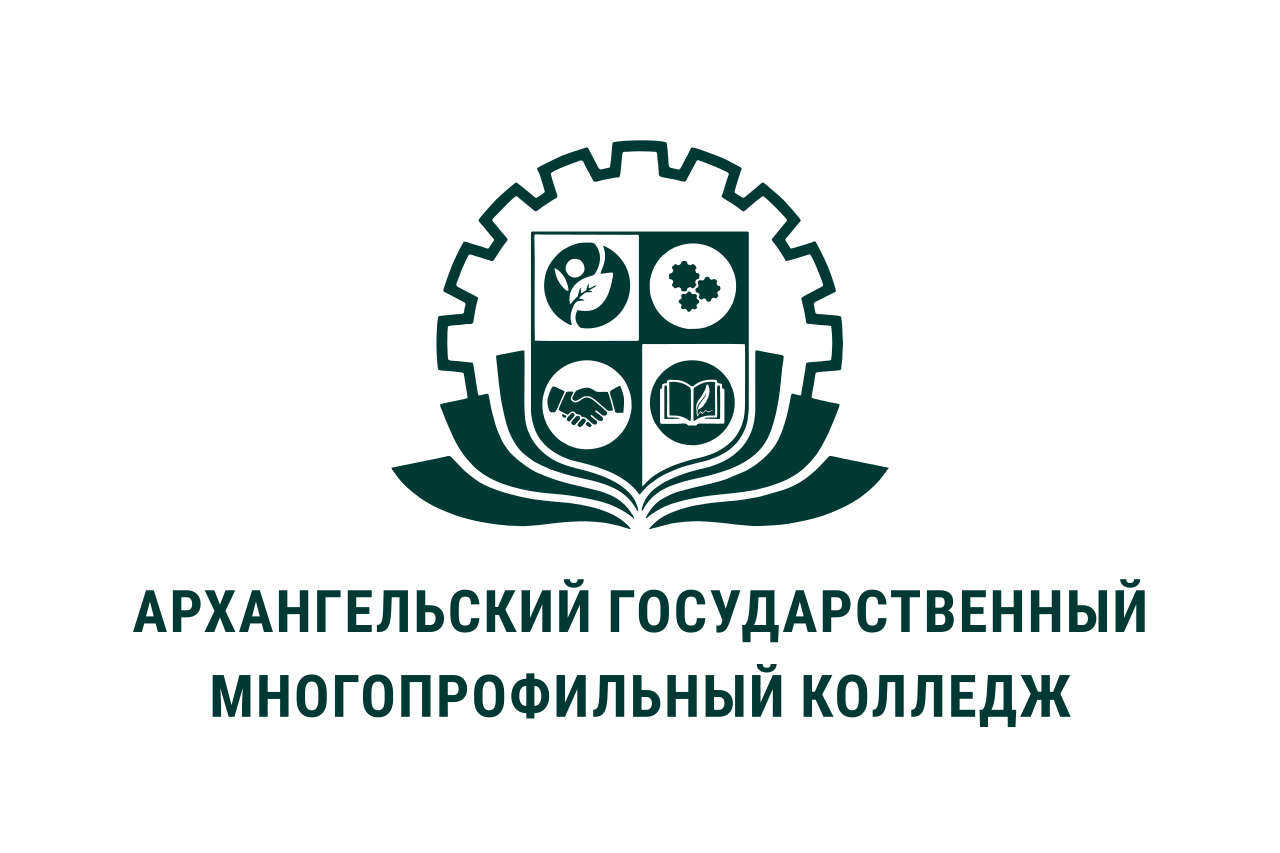 МИНИСТЕРСТВО ОБРАЗОВАНИЯ АРХАНГЕЛЬСКОЙ ОБЛАСТИгосударственное бюджетное профессиональное образовательное учреждение Архангельской области «Архангельский государственный многопрофильный колледж»Модуль 5. Технология и методика работы социального педагога с семьейПРАКТИЧЕСКОЕ ЗАНЯТИЕ № 5.3 «ИЗУЧЕНИЕ НАПРАВЛЕНИЙ ДЕЯТЕЛЬНОСТИ СОЦИАЛЬНОГО ПЕДАГОГА С НЕБЛАГОПОЛУЧНЫМИ СЕМЬЯМИ»Цель занятия: определить алгоритм действий социального педагога с неблагополучными семьями.Ход занятия:1.  Ознакомьтесь с рекомендациями социальному педагогу по работе с неблагополучными семьями.Методические рекомендации для социальных педагогов:Решение проблемы социализации ребенка из неблагополучной семьи возможно при условии осуществления комплекса мероприятий, направленных на: раннее выявление и постановка на учет ребенка из неблагополучной семьи; определение причин неблагополучия семьи; осуществление информационной помощи семье; организация профилактики нарушений воспитания в семьях «группы риска». 	Семьи с признаками социального неблагополучия находятся в ОУ на индивидуальном сопровождении. Порядок постановки семьи на индивидуальное социально-педагогическое сопровождение регламентируется локальными актами ОУ.  Получение информации о семье возможно: от классного руководителя, педагогов ребенка; анализа социального паспорта класса; из бесед с ребенком, другими его родственниками, сверстниками; при непосредственном контакте с семьей (посещение на дому, приглашение на беседу в образовательное учреждение); через наблюдение за ребенком в школе, особенностями его взаимоотношений со сверстниками и педагогами, изучение его социального статуса в группе сверстников, анализ особенностей учебной, игровой деятельности, поведения.Актуальные проблемы семейного неблагополучия и специфика деятельности социального педагога по решению проблемы 2. Разработайте план беседы с родителями ребенка из неблагополучной семьи на одну из нижеперечисленных тем (на Ваш выбор):1. Что я хорошего могу сказать о подростке? (с целью психологического расположения к себе родителей, привлечения их в союзники). 2. Что меня беспокоит в нем? (то самое, что является предметом вызова родителей в школу, прихода к ним домой, обсуждения на родительском собрании). 3. Каковы, по нашему общему мнению причины, этого отрицательного явления, факта? (это вызывает на откровенность, а значит, позволит выявить истинные причины). 4. Какие меры следует предпринять и со стороны школы? (выработка общей стратегии и тактики воспитания и перевоспитания). 5. Каких общих требований, общих принципов перехода к ребенку следует придерживаться, чтобы меры были эффективными? (в этой ситуации родители откровенно становятся на сторону учителя и активно ему помогают).Направления деятельности/формы помощиПравовые основания деятельностиНевыполнение родителями обязанностей по содержанию, воспитанию и обучению ребенка, игнорирование потребностей ребенка:Невыполнение родителями обязанностей по содержанию, воспитанию и обучению ребенка, игнорирование потребностей ребенка:- Беседа с родителями: предупреждение об ответственности за неисполнение родительских обязанностей;- Постановка семьи на психолого-социальное сопровождение в ОУ;- Консультирование родителей об основных обязанностях по воспитанию ребенка (знакомство с Семейным кодексом РФ – ст.63,64,65,69,71,73, 74,77);- Обследование жилищно-бытовых условий ребенка, подготовка соответствующего акта по результатам обследования.Если ситуация в семье не меняется: 1. Ходатайство в КДН и ЗП о привлечении родителей к административной ответственности (в соответствии со ст. 5.35 КоАП РФ);2. Оказание помощи семье в решении психологических, юридических и др. вопросов; 3. Привлечении специалистов социальных служб к работе с данной семьей.Семейный кодекс РФ (ст. 69-77)Федеральный Закон «Об основах системы профилактики безнадзорности и правонарушений несовершеннолетних» (ФЗ № 120 от 24.06.1999, в редакции от 03.12.2011 № 378-ФЗ, ст. 13)Субъекты взаимодействия по проблеме: - Отдел охраны прав детей управления образования; - Органы опеки и попечительства;- Территориальные комиссии по делам несовершеннолетних и защите их прав; -Судебные органы (иски образовательного учреждения, органов опеки, КДНиЗП, родственников ребенка, самого ребенка по достижении 14 лет).Нахождение ребенка в социально-опасном положении в семье (т.е. жизнь и здоровье ребенка находятся под угрозой - семейное насилие, безнадзорные дети, смерть родителей)Нахождение ребенка в социально-опасном положении в семье (т.е. жизнь и здоровье ребенка находятся под угрозой - семейное насилие, безнадзорные дети, смерть родителей)